ЗАТВЕРДЖЕНО Наказ Медичного реабілітаційного центру «Пуща-Водиця» МВС України від 20.11.2023 № 39  ПОРЯДОКрозгляду повідомлень про факти порушення антикорупційної програми, вчинення корупційних або пов’язаних з корупцією правопорушень у Медичному реабілітаційному центрі «Пуща-Водиця» МВС України» (далі - Порядок)1. Загальні положення1.1. Цей Порядок розроблено відповідно до Антикорупційної програми Медичного реабілітаційного центру «Пуща-Водиця» МВС України» (далі – МРЦ) та визначає послідовність дій посадових осіб під час отримання, реєстрації, розгляду та обліку повідомлень про факти порушення Антикорупційної програми, вчинення корупційних або пов'язаних із корупцією діянь, а також про факти підбурення до скоєння корупційних правопорушень, які стосуються діяльності МРЦ та/або його ділових партнерів, діяльності його працівників, керівника, засновників (далі - повідомлення), що надійшли від працівників МРЦ, керівника, засновників, а також працівників і керівників ділових партнерів МРЦ та від будь-яких третіх фізичних та юридичних осіб.1.2. Терміни у цьому Порядку вживаються у значеннях, наведених у Законі України «Про запобігання корупції» (далі - Закон), законах України «Про інформацію», «Про звернення громадян», «Про доступ до публічної інформації», Закону України «Про захист персональних даних». 1.3. Інформація, викладена у повідомленні, має стосуватися конкретної особи, містити фактичні дані, які можуть бути перевірені та мають ознаки порушення встановлених вимог, заборон та обмежень особами, визначеними у Законі, зокрема: обмеження щодо використання службових повноважень чи свого становища (ст. 22); обмеження щодо одержання подарунків (ст. 23, 24); обмеження щодо сумісництва та суміщення з іншими видами діяльності 
(ст. 25); обмеження після припинення діяльності, пов'язаної з виконанням функцій держави, місцевого самоврядування (ст. 26); обмеження спільної роботи близьких осіб (ст. 27); вимоги щодо запобігання та врегулювання конфлікту інтересів (ст. 28-36); вимоги до поведінки осіб, додержання вимог закону та етичних норм поведінки (ст. 37, 38); вимоги щодо пріоритету інтересів (ст. 39); вимоги щодо політичної нейтральності (ст. 40); вимоги щодо неупередженості (ст. 41); вимоги щодо компетентності і ефективності (ст. 42); вимоги щодо нерозголошення інформації (ст. 43); вимоги щодо утримання від виконання незаконних рішень чи доручень 
(ст. 44); вимоги щодо подання декларацій осіб, уповноважених на виконання функцій держави або місцевого самоврядування (ст. 45); вимоги щодо своєчасності подання декларацій (ст. 49). вимоги щодо додаткових заходів здійснення фінансового контролю 
(ст. 52); вимоги щодо (ст.ст. 53-538): нерозголошення інформації про викривача; забезпечення умов для повідомлень про порушення вимог Закону іншою особою, зокрема через спеціальні телефонні лінії, офіційні вебсайти, засоби електронного зв'язку; розгляду анонімного повідомлення; вжиття заходів щодо припинення корупційного або пов'язаного з корупцією правопорушення; порушення прав та гарантії захисту викривача; захисту трудових прав викривача; прав викривача на конфіденційність та анонімність; прав викривача на отримання інформації; негайного письмового повідомлення про його вчинення спеціально уповноважений суб'єкт у сфері протидії корупції; заборона на одержання пільг, послуг і майна органами державної влади та органами місцевого самоврядування (ст. 54); вимоги щодо проведення спеціальної перевірки (ст. 56); вимоги щодо прозорості та доступу до інформації (ст. 60); вимоги щодо запобігання корупції у діяльності юридичної особи (ст. 61); вимоги щодо проведення службового розслідування стосовно особи, яка вчинила корупційне або пов’язане з корупцією правопорушення (ст. 65); вимоги щодо незаконних актів та правочинів. 1.4. Повідомлення може бути як письмовим, так і усним, подане як окремою особою (індивідуально), так і групою осіб (колективне). Усне повідомлення викладається викривачем (викривачами) на особистому прийомі, за допомогою засобів телефонного зв’язку.2. Засади та принципи організації роботи з повідомленнями 2.1. Організація роботи в МРЦ з повідомленнями про корупцію засновується на таких засадах: знання та обізнаність: інформування про можливість подати повідомлення та повноваження органу щодо його розгляду; доступність: забезпечення безперешкодного доступу для подання повідомлення, процес подання таких повідомлень має бути зручним; довіра: інформування про виконання державних гарантій захисту викривачів; відповідальність: забезпечення керівництвом МРЦ роботи з повідомленнями; ефективність: реагування на випадки порушення вимог Закону; прозорість: інформування викривачів про те, як розглядаються їхні повідомлення;аналіз та вивчення: систематичний перегляд і коригування організації роботи з повідомленнями. 2.2. Принципи організації роботи з повідомленнями про порушення вимог Закону: доброчесність: поведінка посадової особи має відповідати вимогам Закону та загальновизнаним етичним нормам; захист прав викривачів: посадові особи МРЦ, які мають доступ до відповідних повідомлень, повинні розуміти ризики для викривачів, пов’язані з поданням повідомлення, а також подальшим встановленням фактів порушення вимог Закону; конфіденційність: посадовим особам, залученим до процесу роботи з повідомленнями, забороняється розголошувати або використовувати в інший спосіб у своїх інтересах інформацію, що міститься у повідомленні, а також будьяку іншу інформацію, пов'язану з прийняттям та розглядом повідомлення, крім випадків, встановлених Законом. зворотній зв'язок: рекомендується підтримувати зв'язок з викривачем;неупередженість: повідомлення слід розглядати по суті та без жодних упереджень, які можуть виникати в результаті попередніх контактів викривача з МРЦ; об'єктивність: одержаній при розгляді повідомлення інформації має бути дана повна та об'єктивна оцінка;рівність: слід забезпечити однакове ставлення до всіх осіб, які повідомляють про корупцію, зокрема викривачів, незалежно від віку, статі, національної приналежності, віросповідання тощо. 3. Канали для надання повідомлень До МРЦ повідомлення може надійти:поштою (письмове повідомлення); від викривача особисто до канцелярії, у скриньку для кореспонденції;через вебсайт МРЦ;під час здійснення особистого прийому громадян керівництвом МРЦ та уповноваженим з антикорупційної діяльності (далі – Уповноважений);засобами електронного зв'язку на електронну адресу Уповноваженого: ssasha3750@ukr.net;через спеціальну телефонну лінію 044) 363-16-68; (іншими визначеними законом способами. Отримання та реєстрація повідомленьПовідомлення, що надходять до МРЦ з використанням засобів поштового зв'язку, електронної пошти, призначеної для отримання кореспонденції, подані особисто, отримані безпосередньо Уповноваженим у письмовому вигляді, приймаються та реєструються в кацелярії МРЦ у визначений законодвавством спосіб та передаються на розгляд начальникові МРЦ або особі, яка виконує його обов’язки.Повідомлення, отримані, через спеціальну телефонну лінію 
(044) 363-16-68, оформлюються шляхом заповнення опитувального листа (додаток 1). Під час прийняття повідомлення засобами телефонного зв'язку, повідомляється, що вказана інформація буде використана під час виконання завдань та функцій щодо запобігання і виявлення корупції у спосіб, визначений чинними нормативно-правовими актами та розпорядчими документами. У подальшому, такі повідомлення проходять первинне опрацювання та реєстрацію шляхом передачі заповненої форми повідомлення до канцелярії МРЦ для опрацювання. Спеціальна телефонна лінія, доступ до якої має лише Уповноважений, працює в робочі дні з понеділка по п'ятницю з 10.00 до 12.00 та з 15.00 до 16.00.Повідомлення, які надходять за допомогою вебсайту МРЦ на її головній сторінці у розділі «Повідом про корупцію», приймаються та ідентифікуються Уповноваженим. Такі повідомлення роздруковуються у день їх надходження або наступного робочого дня, якщо вони надійшли у неробочий час, у вихідні чи святкові дні, та передаються до канцелярії МРЦ для опрацювання. Особистий прийом викривачів проводиться Уповноваженим та іншими особами, які визначені начальником МРЦ та мають право приймати рішення з питань, що входять до їх компетенції.  Графік особистого прийому громадян Уповноваженим опубліковується на офіційному вебсайті МРЦ. Порядок проведення особистого прийому відбувається відповідно до Положення про порядок роботи зі зверненнями громадян і організації їх особистого прийому в системі Міністерства внутрішніх справ України, затверджене наказом МВС України від 10.10.2004 № 1177. Такі повідомлення обов'язково реєструються. Якщо вирішити порушені в усному зверненні питання безпосередньо на особистому прийомі неможливо, вони розглядаються у тому ж порядку, що й письмові звернення. Про результати розгляду звернення викривач повідомляється письмово або усно (за його бажанням). Під час особистого прийому використовується опитувальний лист для прийому повідомлень про корупцію (додаток 1). Результати повідомлення про корупцію, що надійшли під час особистого прийому, оформляються за відповідною формою (додаток 2). Попередній розгляд та ідентифікація повідомлень, які надійшли на електронні адреси, визначені в Установі для подання запитів на отримання публічної інформації та звернень громадян в електронному вигляді, здійснюється працівниками МРЦ, до посадових обов'язків яких належить реєстрація звернень громадян та запитів на отримання публічної інформації.У разі встановлення відповідності інформації ознакам корупційного або пов’язаного з корупцією правопорушення, іншого порушення Закону, такі повідомлення передаються працівниками МРЦ, до посадових обов'язків яких належить реєстрація звернень громадян та запитів на отримання публічної інформації, у день їх надходження або наступного робочого дня, якщо вони надійшли у неробочий час, до канцелярії Установи для опрацювання і реєстрації відповідно до вимог цього розділу.Повідомлення, незалежно від способів їх надходження, окрім реєстрації в канцелярії МРЦ, підлягають обов’язковому обліку в журналі за формою, визначеною порядком ведення Реєстру повідомлень про конфлікт інтересів та про порушення вимог антикорупційної програми, вчинення корупційного правопорушення чи правопорушення, пов’язаного з корупцією (далі - Журнал). У разі отримання анонімного повідомлення, у відповідній графі «П.І.Б. викривача (або анонімне)» Журналу робиться запис «Анонімно».Порядок здійснення перевірки повідомлення із зазначенням авторства5.1. Повідомлення про вчинення корупційного або пов'язаного з корупцією правопорушення, інших порушень Закону через регулярні або внутрішні канали повідомлення такої інформації підлягає попередній перевірці у строк не більш як десяти робочих днів. 5.2. За результатами попередньої перевірки начальник МРЦ приймає одне з таких рішень: призначити проведення внутрішньої (службової) перевірки або розслідування інформації у разі підтвердження фактів, викладених у повідомленні, або необхідності подальшого з'ясування їх необхідності;передати матеріали до органу досудового розслідування у разі встановлення ознак кримінального правопорушення або до інших органів, уповноважених реагувати на виявлені правопорушення у порядку, передбаченому Кримінальним процесуальним кодексом України. закрити провадження у разі непідтвердження фактів, викладених у повідомленні.5.3. Викривачеві надається детальна письмова інформація про результатаи попередньої перевірки за його повідомленням про можливі факти корупційного правопорушення чи правопорушення, пов’язаного з корупцією, інших порушень Закону у триденний строк з дня завершення відповідної перевірки.5.4. У разі якщо отримана інформація про можливі факти корупційних або пов'язаних з корупцією правопорушень, інших порушень Закону не належить до компетенції МРЦ, викривач повідомляється про це у триденний строк без проведення попередньої перевірки із роз'ясненням щодо компетенції органів або юридичних осіб, уповноважених на проведення перевірки або розслідування відповідної інформації (додаток 3). 5.5. У разі якщо отримана інформація стосується дій або бездіяльності начальника МРЦ, така інформація без проведення попередньої перевірки у триденний строк надсилається до НАЗК, про що інформується УЗК МВС України та повідомляється викривач. 5.6. Внутрішня (службова) перевірка або розслідування за повідомленням про про можливі факти корупційних або пов’язаних з корупцією правопорушень, інших порушень Закону, проводиться у строк не більше 30 днів з дня завершення попередньої перевірки. Якщо у зазначений строк перевірити повідомлену інформацію неможливо, начальник МРЦ або особа, яка виконує його обов'язки, подовжують строк перевірки або розслідування інформації до 45 днів, про що повідомляється викривач. 5.7. Проведення внутрішньої (службової) перевірки або розслідування не може бути доручене особі, якої, або близьких осіб якої, стосується повідомлена інформація.5.8. За результатами внутрішньої (службової) перевірки, посадова особа, відповідальна за її проведення, приймає одне з таких рішень:1) передати матеріали до органу досудового розслідування у разі встановлення ознак кримінального правопорушення або до інших органів, уповноважених реагувати на виявлені правопорушення;2) у межах компетенції про притягнення до відповідальності осіб, винних у порушенні законодавства, про усунення виявлених порушень, причин та умов вчинення правопорушення, спричинених наслідків, а також про здійснення заходів щодо відновлення прав і законних інтересів осіб та відшкодування збитків, шкоди, заданої фізичним та юридичним особам внаслідок порушень.5.9. Облік проведених службових розслідувань та перевірок за фактом порушення Закону здійснюється Уповноваженим відповідно до форми ведення реєстру проведених згідно з антикорупційною програмою внутрішніх розслідувань та перевірок. Порядок розгляду повідомлень без зазначення авторства (анонімно)Анонімне повідомлення може бути здійснено у будь-який визначений спосіб та підлягає розгляду, якщо наведена у ньому інформація стосується конкретної особи та міститить фактичні дані, які можуть бути перевірені. Анонімне повідомлення про можливі факти корупційних або пов'язаного з корупцією правопорушень, інших порушень Закону через регулярні або внутрішні канали повідомлення такої інформації підлягає попередній перевірці у строк не більш як 15 днів від дня його отримання. Якщо у зазначений строк перевірити повідомлену інформацію неможливо, начальник МРЦ або особа, яка виконує його обов'язки, подовжують строк розгляду повідомлення до 30 днів від дня його отримання.У разі підтвердження викладеної у повідомленні інформації, начальник МРЦ вживає заходів щодо припинення виявленого порушення, усунення його наслідків та притягнення винних осіб до дисциплінарної відповідальності, а у випадках виявлення ознак кримінального або адміністративного правопорушення також інформує спеціально уповноваженого суб'єкта у сфері протидії корупції. Права та гарантії викривача7.1. Права викривача виникають з моменту повідомлення інформації про можливі факти корупційних або пов'язаних з корупцією правопорушень, інших порушень Закону. 7.2. Викривач має право: бути повідомленим про свої права та обов'язки, передбачені Законом; подавати докази на підтвердження своєї заяви;отримувати від уповноваженого органу, до якого він подав повідомлення, підтвердження його прийняття і реєстрації; давати пояснення, свідчення або відмовитися їх давати; на безоплатну правову допомогу у зв'язку із захистом прав викривача; на конфіденційність;повідомляти про можливі факти корупційних або пов'язаних з корупцією правопорушень, інших порушень цього Закону без зазначення відомостей про себе (анонімно);у разі загрози життю і здоров'ю на забезпечення безпеки щодо себе та близьких осіб, майна та житла або на відмову від таких заходів; на відшкодування витрат у зв'язку із захистом прав викривачів, витрат на адвоката у зв'язку із захистом прав особи як викривача, витрат на судовий збір;на винагороду у визначених законом випадках; на отримання психологічної допомоги; на звільнення від юридичної відповідальності у визначених законом випадках; отримувати інформацію про стан та результати розгляду, перевірки та/або розслідування за фактом повідомлення ним інформації. Права та гарантії захисту викривачів поширюються на близьких осіб викривача. Викривачу, його близьким особам не може бути відмовлено у прийнятті на роботу, їх не може бути звільнено чи примушено до звільнення, притягнуто до дисциплінарної відповідальності чи піддано з боку керівника або роботодавця іншим негативним заходам впливу (переведення, атестація, зміна умов праці, відмова у призначенні на вищу посаду, зменшення заробітної плати тощо) або загрозі таких заходів впливу у зв'язку з повідомленням про можливі факти корупційних або пов'язаних з корупцією правопорушень, інших порушень Закону. У разі відсторонення працівника, який є викривачем, від виконання трудових обов'язків не з його вини, оплата праці на період відсторонення здійснюється в розмірі середньої заробітної плати працівника за останній рік. Викривачу, його близьким особам не може бути відмовлено в укладенні чи продовженні договору, трудового договору (контракту), наданні адміністративних та інших послуг у зв'язку з повідомленням про можливі факти корупційних або пов'язаних з корупцією правопорушень, інших порушень цього Закону. Забороняється створювати перешкоди викривачу, його близьким особам у подальшому здійсненні ними їх трудової, професійної, господарської, громадської, наукової або іншої діяльності, проходженні ними служби чи навчання, а також вживати будь-яких дискримінаційних заходів у зв'язку з повідомленням про можливі факти корупційних або пов'язаних з корупцією правопорушень, інших порушень цього Закону. Викривачу, його близьким особам, права яких порушені всупереч положенням частин першої - третьої статті 534 Закону, гарантується поновлення їх порушених прав. Викривач, його близькі особи, звільнені з роботи у зв'язку з повідомленням про можливі факти корупційних або пов'язаних з корупцією правопорушень, інших порушень Закону, підлягають негайному поновленню на попередній роботі (посаді), а також їм виплачується середній заробіток за час вимушеного прогулу, але не більш як за один рік. Якщо заява про поновлення викривача, його близької особи на роботі (посаді) розглядається більше одного року не з їхньої вини, їм виплачується середній заробіток за весь час вимушеного прогулу. Викривач, його близькі особи, переведені на іншу постійну нижчеоплачувану роботу (посаду) у зв'язку з повідомленням про можливі факти корупційних або пов'язаних з корупцією правопорушень, інших порушень Закону, підлягають негайному поновленню на попередній роботі (посаді), а також їм виплачується різниця в заробітку за час виконання нижчеоплачуваної роботи, але не більш як за один рік. Якщо заява про поновлення викривача, його близької особи на роботі розглядається більше одного року не з їхньої вини, їм виплачується середній заробіток за весь час вимушеного прогулу. У разі наявності підстав для поновлення на роботі працівника, звільненого у зв'язку із здійсненим ним, його близькою особою повідомленням про можливі факти корупційних або пов'язаних з корупцією правопорушень, інших порушень Закону, та за його відмови від такого поновлення йому виплачується грошова компенсація у розмірі шестимісячного середнього заробітку, а в разі неможливості поновлення - у розмірі дворічного середнього заробітку. Заборонено розкривати інформацію про особу викривача, його близьких осіб або інші дані, які можуть ідентифікувати особу викривача, його близьких осіб, третім особам, які не залучаються до розгляду, перевірки та/або розслідування повідомлених ним фактів, а також особам, дій або бездіяльності яких стосуються повідомлені ним факти, крім випадків, установлених законом. У разі якщо Законом дозволяється без згоди викривача ухвалення обґрунтованого рішення про розголошення інформації про викривача або інформації, яка може ідентифікувати особу викривача, викривач повинен бути повідомлений про це не пізніше ніж за 18 робочих днів до дня розкриття відповідної інформації шляхом вручення йому повідомлення про ухвалення відповідного рішення під розписку. У повідомленні про розкриття інформації про особу викривача має бути вказано коло осіб, яким буде розголошена інформація, а також підстави такого розголошення. За незаконне розкриття відомостей про викривача настає відповідальність, передбачена Кодексом України про адміністративні правопорушення. Викривач має право отримувати інформацію про стан та результати розгляду, перевірки та/або розслідування у зв'язку із здійсненим ним повідомленням про можливі факти корупційних або пов'язаних з корупцією правопорушень, інших порушень цього Закону. Викривач не несе юридичної відповідальності за повідомлення про можливі факти корупційних або пов'язаних з корупцією правопорушень, інших порушень Закону, поширення зазначеної у повідомленні інформації, незважаючи на можливе порушення таким повідомленням своїх службових, цивільних, трудових чи інших обов'язків або зобов'язань. Повідомлення про можливі факти корупційних або пов'язаних з корупцією правопорушень, інших порушень Закону не може розглядатися як порушення умов конфіденційності, передбачених цивільним, трудовим або іншим договором (контрактом). Викривач звільняється від цивільно-правової відповідальності за майнову та/або моральну шкоду, завдану внаслідок здійснення повідомлення про можливі факти корупційних або пов'язаних з корупцією правопорушень, інших порушень Закону, крім випадку здійснення завідомо неправдивого повідомлення. У разі неумисного повідомлення викривачем недостовірної інформації, на вимогу чи заявою особи, стосовно якої розголошена недостовірна    інформація, підлягає спростуванню Уповноваженим та викривачем у порядку, визначеному Цивільним кодексом України. 8. Повноваження Уповноваженого у сфері захисту викривачів 8.1. До повноважень Уповноваженого у сфері захисту викривачів належать: організація роботи внутрішніх каналів повідомлення про можливі факти корупційних або пов'язаних з корупцією правопорушень, інших порушень Закону, отримання та організація розгляду повідомленої через такі канали інформації; співпраця з викривачами, забезпечення дотримання їхніх прав та гарантій захисту, передбачених законом; надання працівникам відповідного органу чи юридичної особи або особам, які виконують певну роботу, методичної допомоги та консультацій щодо повідомлення та захисту викривачів, проведення внутрішніх навчань з цих питань. 8.2. На виконання повноважень у сфері захисту викривачів Уповноважений має право: витребувати від інших структурних підрозділів МРЦ та працівників документи, у тому числі ті, що містять інформацію з обмеженим доступом (крім державної таємниці), та робити чи отримувати їх копії; викликати та опитувати осіб, дій або бездіяльності яких стосуються повідомлені викривачем факти, у тому числі керівництво МРЦ; звертатися до НАЗК щодо порушених прав викривача, його близьких осіб; вимагати письмові зобов'язання від працівників МРЦ про нерозголошення відомостей та інформації про викривачів, їх близьких осіб;за результатами службової перевірки (розслідування) вносити  пропозиції начальнику МРЦ про притягнення винних осіб до дисциплінарної відповідальності за порушення Закону; виконувати інші визначені законом повноваження, спрямовані на всебічний розгляд повідомлень викривачів та захист їхніх прав та свобод. 8.3. Уповноважений та посадові особи, до повноважень яких належить організація роботи внутрішніх каналів повідомлення про можливі факти корупційних або пов'язаних з корупцією правопорушень, інших порушень Закону, отримання та організація розгляду повідомленої через них інформації, співпраця з викривачами, підзвітні і відповідальні у своїй діяльності лише перед начальником МРЦ. 9. Формування та зберігання матеріалів розгляду повідомлень 9.1. Формування справ за результатами розгляду повідомлень здійснюється Уповноваженим. 9.2. Після закінчення календарного року Уповноважений справи передає до канцелярії. 9.3. Матеріали попередньої перевірки повідомлень, службових перевірок та розслідувань зберігаються протягом трьох років з дня отримання таких повідомлень.9.4. Після встановленого строку зберігання, матеріали повідомлень підлягають знищенню в установленому порядку.Уповноважений з антикорупційної діяльності    	                            Олександр СТАДНИЧУКДодаток 1 до Порядку ОПИТУВАЛЬНИЙ ЛИСТ Посадовим особам під час отримання повідомлень про порушення вимог Закону під час особистого прийому громадян та телефонним зв'язком рекомендується використовувати цей опитувальний лист для фіксації довідкової інформації.  Перелік питань: ім'я та контактна інформація: Ви готові надати нам свою контактну інформацію? Ця інформація не буде передаватись нікому без Вашої прямої згоди.  Ви також може залишитися анонімним; однак зауважте, що розслідування справи часто вимагає додаткової інформації і може виникнути необхідність зв'язатися з Вами, а це можливо тільки якщо ми матимемо Вашу контактну інформацію. Ім’я, прізвище, контактна інформація (номер телефону, електронна адреса), рід занять, стать, вік; 2) у чому Ви бачите прояв корупції? Прізвище, Ім’я та по-батькові особи, яка вчинила корупційне правопорушення, його місце роботи та посада. Надайте детальний опис випадку. 3) чи стосується випадок: електронних декларацій, конфлікту інтересів, порушень антикорупційних законів, іншого питання (спробуйте зазначити категорію)? 4) де і в якому регіоні стався випадок (область, місце, організація)?  5) коли стався випадок (час)? 6) коли та яким чином Ви дізналися про цей випадок? Із яких джерел надійшла інформація?  7) чи знають інші люди про цей випадок? Якщо так, чи можете Ви сказати, хто саме, їх контактна інформація? 8) чому, на Вашу думку, цей випадок включає неправомірне або навіть злочинне діяння? 9) чи траплялися такі випадки в минулому? Якщо так, чи надавалося повідомлення про них раніше, і які заходи були вжиті у зв'язку із ними?10) чи обіцялася або надавалася комусь перевага в описаному випадку? Якщо так, хто і кому обіцяв чи надавав перевагу? Що було обіцяно, чому і яким чином відповідним особам/організаціям обіцялася або надавалася перевага? 11) чому Ви вирішили повідомити про цей випадок? Яким чином інформація може бути підтверджена? Можливість надати докази, документи?   12). Чи надавалася інформація про зазначений вище випадок кудись ще? Якщо так, куди/кому? 13). Чи бажаєте Ви щось додати?                                                                                                              Додаток 2   до Порядку              Повідомлення про корупцію,що надійшло під час особистого прийому громадян або на спеціальнутелефонну лінію МРЦ «Пуща-Водиця»1) Прізвище, ім'я та по-батькові______________________________________ ____________________________________________________________________Ви готові надати нам свою контактну інформацію? Ця інформація не буде передаватись нікому без Вашої прямої згоди______________________________ Ви також може залишитися анонімним; однак зауважте, що розслідування справи часто вимагає додаткової інформації і може виникнути необхідність зв'язатися з Вами, а це можливо тільки якщо ми матимемо Вашу контактну інформацію. Прізвище, ім’я та по батькові, контактна інформація (номер телефону, електронна адреса), рід занять, стать, вік__________________________________  ____________________________________________________________________У чому Ви бачите прояв корупції? _________________________________ ____________________________________________________________________Прізвище, ім’я та по-батькові особи, яка вчинила корупційне правопорушення, його місце роботи та посада. Надайте детальний опис випадку_________________________________________________________________________________________________________________________________Чи стосується випадок: електронних декларацій, конфлікту інтересів, політичної корупції, порушень антикорупційних законів, іншого питання (спробуйте зазначити категорію)____________________________________________________________________ Де і в якому регіоні стався випадок (область, місце, організація)?____________________________________________________________________5) Коли стався випадок (час)? ________________________________________ 6) Коли та яким чином Ви дізналися про цей випадок? Із яких джерел надійшла інформація?          _________________________________________________________________________________________________________________ 7) Чи знають інші люди про цей випадок? ____________________________ Якщо так, чи можете Ви сказати, хто саме, їх контактна інформація__________ ____________________________________________________________________8) Чому, на Вашу думку, цей випадок включає неправомірне або навіть злочинне діяння?______________________________________________________ ____________________________________________________________________      9) Чи траплялися такі випадки в минулому? ___________________________ Якщо так, чи надавалося повідомлення про них раніше, і які заходи були вжиті у зв'язку із ними? _______________________________________________________ ____________________________________________________________________10) Чи обіцялася або надавалася комусь перевага в описаному випадку? ____________________________________________________________________Якщо так, хто і кому обіцяв чи надавав перевагу?_______________________   ____________________________________________________________________Що було обіцяно, чому і яким чином відповідним особам/організаціям обіцялася або надавалася перевага?                 _______________________________________  ____________________________________________________________________11) Чому Ви вирішили повідомити про цей випадок? _______________________________________________________________________________________Яким чином інформація може бути підтверджена?    _______________________ ____________________________________________________________________Можливість надати докази, документи___________________________________________________________12) Чи надавалася інформація про зазначений вище випадок кудись ще? ____________________________________________________________________Якщо так, куди/кому? ______________________________________________ ____________________________________________________________________13). Чи бажаєте Ви щось додати? ________________________________________________________________________________________________________Посада, імя, прізвище особи, що отримала повідомлення                                Підпис Додаток 3до Порядку ПЕРЕЛІК корупційних правопорушень та правопорушень, пов'язаних з корупцією, за які законом встановлено кримінальну/адміністративну відповідальність Перелік корупційних правопорушень, за вчинення яких передбачено кримінальну відповідальністьВідповідно до примітки до статті 45 Кримінального кодексу України корупційними злочинами, у випадку їх вчинення шляхом зловживання службовим становищем, згідно з цим Кодексом вважаються злочини, передбачені: статтею 191 (привласнення, розтрата майна або заволодіння ним шляхом зловживання службовим становищем); статтею 262 (викрадення, привласнення, вимагання вогнепальної зброї, бойових припасів, вибухових речовин чи радіоактивних матеріалів або заволодіння ними шляхом шахрайства або зловживанням службовим становищем); статтею 308 (викрадення, привласнення, вимагання наркотичних засобів, психотропних речовин або їх аналогів чи заволодіння ними шляхом шахрайства або зловживання службовим становищем); статтею 312 (викрадення, привласнення, вимагання прекурсорів або заволодіння ними шляхом шахрайства або зловживання службовим становищем); статтею 313 (викрадення, привласнення, вимагання обладнання, призначеного для виготовлення наркотичних засобів, психотропних речовин або їх аналогів, чи заволодіння ним шляхом шахрайства або зловживання службовим становищем та інші незаконні дії з таким обладнанням);статтею 320 (порушення встановлених правил обігу наркотичних засобів, психотропних речовин, їх аналогів або прекурсорів);статтею 357 (викрадення, привласнення, вимагання документів, штампів, печаток, заволодіння ними шляхом шахрайства чи зловживання службовим становищем або їх пошкодження);Згідно з приміткою до статті 45 Кримінального кодексу України також корупційними злочинами, відповідно до цього Кодексу, вважаються злочини, передбачені: статтею 210 (нецільове використання бюджетних коштів, здійснення видатків бюджету чи надання кредитів з бюджету без встановлених бюджетних призначень або з їх перевищенням);статтею 354 (підкуп працівника підприємства, установи чи організації); статтею 364 (зловживання владою або службовим становищем); статтею 364-1 (зловживання повноваженнями службовою особою юридичної особи приватного права незалежно від організаційно-правової форми); статтею 365-2 (зловживання повноваженнями особами, які надають публічні послуги); статтею 368 (прийняття пропозиції, обіцянки або одержання неправомірної вигоди службовою особою); статтею 368-2 (незаконне збагачення); статтею 368-3 (підкуп службової особи юридичної особи приватного права незалежно від організаційно-правової форми); статтею 368-4 (підкуп особи, яка надає публічні послуги); статтею 369 (пропозиція, обіцянка або надання неправомірної вигоди службовій особі); статтею 369-2 (зловживання впливом). Перелік правопорушень, пов'язаних з корупцією за вчинення яких передбачено адміністративну відповідальністьВідповідно до глави 13-А "Адміністративні правопорушення, пов'язані з корупцією" Кодексу України про адміністративні правопорушення адміністративна відповідальність передбачена за: порушення обмежень щодо сумісництва та суміщення з іншими видами діяльності (стаття 172-4); порушення встановлених законом обмежень щодо одержання подарунків (стаття 172-5); порушення вимог фінансового контролю (стаття 172-6); порушення вимог щодо запобігання та врегулювання конфлікту інтересів (стаття 172-7); незаконне використання інформації, що стала відома особі у зв'язку з виконанням службових повноважень (стаття 172-8); невжиття заходів щодо протидії корупції (стаття 172-9);невиконання законних вимог (приписів) Національного агентства з питань запобігання корупції. (стаття 188-46 ).Перелік правопорушень, пов'язаних з корупцією, за вчинення яких може бути притягнуто до дисциплінарної відповідальностіНеприйняття антикорупційної програми, неподання на погодження антикорупційної програми Національному агентству з питань запобігання корупції (стаття 19). Обмеження щодо використання службових повноважень чи свого становища (стаття 22 Закону). Обмеження щодо одержання подарунків (стаття 23 Закону). Обмеження щодо сумісництва та суміщення з іншими видами діяльності (стаття 25 Закону). Обмеження після припинення діяльності, пов'язаної з виконанням функцій держави, місцевого самоврядування (стаття 26 Закону). Обмеження спільної роботи близьких осіб (стаття 27 Закону). Запобігання та врегулювання конфлікту інтересів (стаття 28 Закону). Порушення правил етичної поведінки (статті 38-44). Недотримання вимог статті 53: розголошення інформації про викривача; відсутність умов для повідомлень про порушення вимог Закону іншою особою, зокрема через спеціальні телефонні лінії, офіційні веб-сайти, засоби електронного зв'язку; невиконання вимог розгляду анонімного повідомлення; відсутність негайного реагування у вигляді письмового повідомлення про вчинення корупційного або пов'язаного з корупцією правопорушення спеціально уповноважений суб'єкт у сфері протидії корупції. Недотримання вимог щодо організації проведення спеціальної перевірки (статті 56-58). Непроведення службового розслідування стосовно особи, яка вчинила корупційне або пов'язане з корупцією правопорушення (стаття 65). Недотримання вимог щодо незаконних актів та правочинів (стаття 67).Додаток 4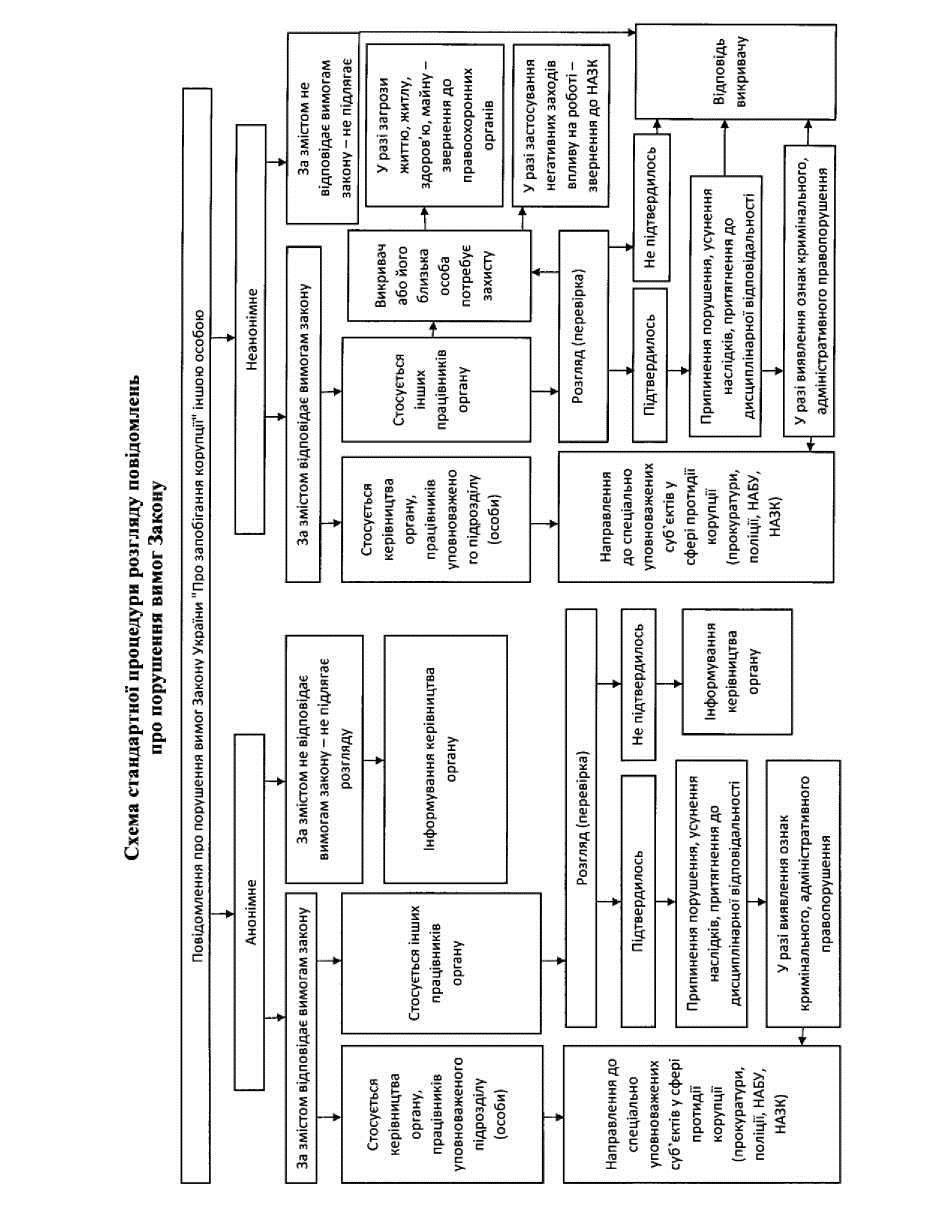 до Порядку Схема стандартної процедури розгляду повідомлень про порушення вимог Закону України «Про запобігання корупції»